LAMPIRANTABULASI DATALampiranUji ValiditasUji Validitas Harga (x1)Uji Validitas Kualitas Pelayanan (x2)Uji Validitas Kepuasan Konsumen (Y)LampiranUji ReliabilitasUji Reliabilitas HargaUji Reliabilitas Kualitas pelayananUji Reliabilitas Kepuasan KonsumenLampiranUji Asumsi KlasikUji Normalitas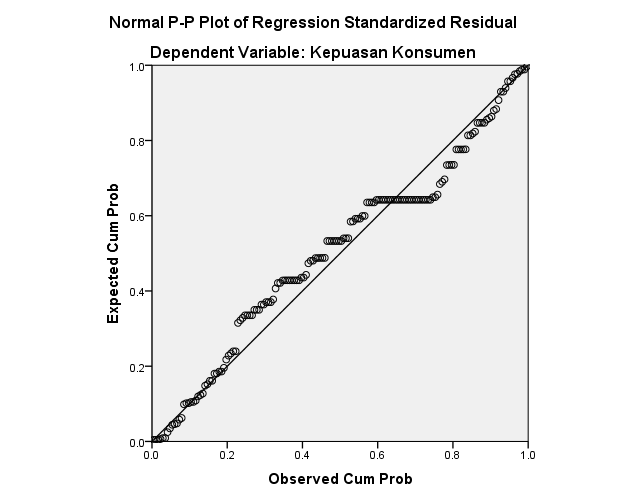 Uji MultikolineritasCoefficientsaUji Heteroskedastisitas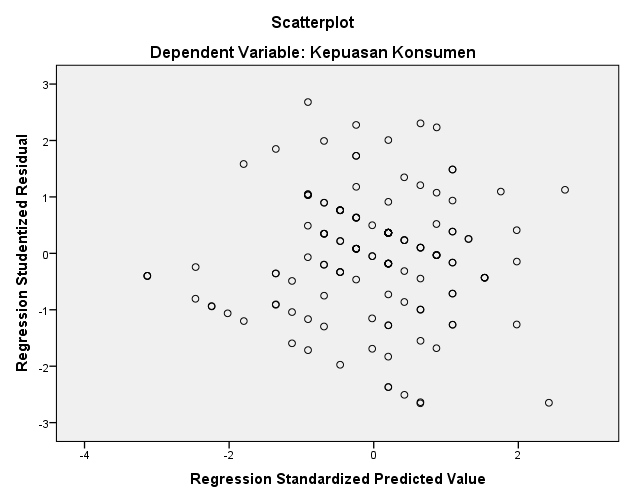 LampiranUji Regresi Linier Berganda dan Uji HipotesisHasil pengujian regresi linier bergandaUji T (parsial)Hasil uji T harga (x1)Hasil uji T Kualitas Pelayanan (x2)Uji F (Simultan)Uji Koefisien Determinasi (R)2CorrelationsCorrelationsCorrelationsCorrelationsCorrelationsCorrelationsCorrelationsCorrelationsX1.1X1.2X1.3X1.4X1.5X1X1.1Pearson Correlation1.688**.434**.285**.078.624**X1.1Sig. (2-tailed).000.000.000.328.000X1.1N160160160160160160X1.2Pearson Correlation.688**1.370**.204**-.069.532**X1.2Sig. (2-tailed).000.000.010.384.000X1.2N160160160160160160X1.3Pearson Correlation.434**.370**1.500**.108.715**X1.3Sig. (2-tailed).000.000.000.174.000X1.3N160160160160160160X1.4Pearson Correlation.285**.204**.500**1.415**.796**X1.4Sig. (2-tailed).000.010.000.000.000X1.4N160160160160160160X1.5Pearson Correlation.078-.069.108.415**1.587**X1.5Sig. (2-tailed).328.384.174.000.000X1.5N160160160160160160X1Pearson Correlation.624**.532**.715**.796**.587**1X1Sig. (2-tailed).000.000.000.000.000X1N160160160160160160**. Correlation is significant at the 0.01 level (2-tailed).**. Correlation is significant at the 0.01 level (2-tailed).**. Correlation is significant at the 0.01 level (2-tailed).**. Correlation is significant at the 0.01 level (2-tailed).**. Correlation is significant at the 0.01 level (2-tailed).**. Correlation is significant at the 0.01 level (2-tailed).**. Correlation is significant at the 0.01 level (2-tailed).**. Correlation is significant at the 0.01 level (2-tailed).CorrelationsCorrelationsCorrelationsCorrelationsCorrelationsCorrelationsCorrelationsCorrelationsX2.1X2.2X2.3X2.4X2.5X2X2.1Pearson Correlation1.687**.508**.372**.107.682**X2.1Sig. (2-tailed).000.000.000.179.000X2.1N160160160160160160X2.2Pearson Correlation.687**1.591**.302**.149.708**X2.2Sig. (2-tailed).000.000.000.060.000X2.2N160160160160160160X2.3Pearson Correlation.508**.591**1.517**.294**.807**X2.3Sig. (2-tailed).000.000.000.000.000X2.3N160160160160160160X2.4Pearson Correlation.372**.302**.517**1.445**.767**X2.4Sig. (2-tailed).000.000.000.000.000X2.4N160160160160160160X2.5Pearson Correlation.107.149.294**.445**1.615**X2.5Sig. (2-tailed).179.060.000.000.000X2.5N160160160160160160X2Pearson Correlation.682**.708**.807**.767**.615**1X2Sig. (2-tailed).000.000.000.000.000X2N160160160160160160**. Correlation is significant at the 0.01 level (2-tailed).**. Correlation is significant at the 0.01 level (2-tailed).**. Correlation is significant at the 0.01 level (2-tailed).**. Correlation is significant at the 0.01 level (2-tailed).**. Correlation is significant at the 0.01 level (2-tailed).**. Correlation is significant at the 0.01 level (2-tailed).**. Correlation is significant at the 0.01 level (2-tailed).**. Correlation is significant at the 0.01 level (2-tailed).CorrelationsCorrelationsCorrelationsCorrelationsCorrelationsCorrelationsCorrelationsCorrelationsY1.1Y1.2Y1.3Y1.4Y1.5YY1.1Pearson Correlation1.769**.504**.440**.273**.733**Y1.1Sig. (2-tailed).000.000.000.000.000Y1.1N160160160160160160Y1.2Pearson Correlation.769**1.497**.320**.342**.725**Y1.2Sig. (2-tailed).000.000.000.000.000Y1.2N160160160160160160Y1.3Pearson Correlation.504**.497**1.541**.306**.767**Y1.3Sig. (2-tailed).000.000.000.000.000Y1.3N160160160160160160Y1.4Pearson Correlation.440**.320**.541**1.519**.800**Y1.4Sig. (2-tailed).000.000.000.000.000Y1.4N160160160160160160Y1.5Pearson Correlation.273**.342**.306**.519**1.696**Y1.5Sig. (2-tailed).000.000.000.000.000Y1.5N160160160160160160YPearson Correlation.733**.725**.767**.800**.696**1YSig. (2-tailed).000.000.000.000.000YN160160160160160160Reliability StatisticsReliability StatisticsCronbach's AlphaN of Items.6375Reliability StatisticsReliability StatisticsCronbach's AlphaN of Items.7515Reliability StatisticsReliability StatisticsCronbach's AlphaN of Items.7835ModelModelUnstandardized CoefficientsUnstandardized CoefficientsStandardized CoefficientstSig.Collinearity StatisticsCollinearity StatisticsModelModelBStd. ErrorBetatSig.ToleranceVIF1(Constant)4.8341.9322.502.0131Harga.483.087.4005.540.000.9021.1091Kualitas Pelayanan.242.080.2193.030.003.9021.109a. Dependent Variable: Kepuasan Konsumena. Dependent Variable: Kepuasan Konsumena. Dependent Variable: Kepuasan Konsumena. Dependent Variable: Kepuasan Konsumena. Dependent Variable: Kepuasan Konsumena. Dependent Variable: Kepuasan Konsumena. Dependent Variable: Kepuasan Konsumena. Dependent Variable: Kepuasan Konsumena. Dependent Variable: Kepuasan KonsumenCoefficientsaCoefficientsaCoefficientsaCoefficientsaCoefficientsaCoefficientsaCoefficientsaModelModelUnstandardized CoefficientsUnstandardized CoefficientsStandardized CoefficientstSig.ModelModelBStd. ErrorBetatSig.1(Constant)4.8341.9322.502.0131Harga.483.087.4005.540.0001Kualitas Pelayanan.242.080.2193.030.003a. Dependent Variable: Kepuasan konsumena. Dependent Variable: Kepuasan konsumena. Dependent Variable: Kepuasan konsumena. Dependent Variable: Kepuasan konsumena. Dependent Variable: Kepuasan konsumena. Dependent Variable: Kepuasan konsumena. Dependent Variable: Kepuasan konsumenCoefficientsaCoefficientsaCoefficientsaCoefficientsaCoefficientsaCoefficientsaCoefficientsaModelModelUnstandardized CoefficientsUnstandardized CoefficientsStandardized CoefficientstSig.ModelModelBStd. ErrorBetatSig.1(Constant)7.8871.6914.665.0001Harga.566.085.4696.666.000a. Dependent Variable: Kepuasan Konsumena. Dependent Variable: Kepuasan Konsumena. Dependent Variable: Kepuasan Konsumena. Dependent Variable: Kepuasan Konsumena. Dependent Variable: Kepuasan Konsumena. Dependent Variable: Kepuasan Konsumena. Dependent Variable: Kepuasan KonsumenCoefficientsaCoefficientsaCoefficientsaCoefficientsaCoefficientsaCoefficientsaCoefficientsaModelModelUnstandardized CoefficientsUnstandardized CoefficientsStandardized CoefficientstSig.ModelModelBStd. ErrorBetatSig.1(Constant)11.7201.6127.271.0001Kualitas Pelayanan.381.083.3444.608.000a. Dependent Variable: Kepuasan Konsumena. Dependent Variable: Kepuasan Konsumena. Dependent Variable: Kepuasan Konsumena. Dependent Variable: Kepuasan Konsumena. Dependent Variable: Kepuasan Konsumena. Dependent Variable: Kepuasan Konsumena. Dependent Variable: Kepuasan KonsumenANOVAaANOVAaANOVAaANOVAaANOVAaANOVAaANOVAaModelModelSum of SquaresDfMean SquareFSig.1Regression188.034294.01727.959.000b1Residual527.9411573.3631Total715.975159a. Dependent Variable: Kepuasan Konsumena. Dependent Variable: Kepuasan Konsumena. Dependent Variable: Kepuasan Konsumena. Dependent Variable: Kepuasan Konsumena. Dependent Variable: Kepuasan Konsumena. Dependent Variable: Kepuasan Konsumena. Dependent Variable: Kepuasan Konsumenb. Predictors: (Constant), Kualitas Pelayanan, Hargab. Predictors: (Constant), Kualitas Pelayanan, Hargab. Predictors: (Constant), Kualitas Pelayanan, Hargab. Predictors: (Constant), Kualitas Pelayanan, Hargab. Predictors: (Constant), Kualitas Pelayanan, Hargab. Predictors: (Constant), Kualitas Pelayanan, Hargab. Predictors: (Constant), Kualitas Pelayanan, HargaModel SummaryModel SummaryModel SummaryModel SummaryModel SummaryModelRR SquareAdjusted R SquareStd. Error of the Estimate1.809a.654.6501.62160a. Predictors: (Constant), Kualitas Pelayanan, Hargaa. Predictors: (Constant), Kualitas Pelayanan, Hargaa. Predictors: (Constant), Kualitas Pelayanan, Hargaa. Predictors: (Constant), Kualitas Pelayanan, Hargaa. Predictors: (Constant), Kualitas Pelayanan, Harga